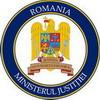 MINISTERUL JUSTIŢIEI29  octombrie 2013Comunicat de presă referitor la adoptarea de către Parlament a proiectului de lege pentru modificarea Legii nr. 304/2004 privind organizarea judiciară     Ministerul Justiţiei salută adoptarea de către Senatul României, în calitate de Cameră decizională, a proiectului de lege pentru modificarea Legii nr. 304/2004 privind organizarea judiciară, proiect prin care se crează posibilitatea legală pentru înfiinţarea unor tribunale specializate în domeniile societăţi, registrul comerţului, concurenţă neloială şi insolvenţă.
   "Vreau să mulţumesc membrilor Parlamentului pentru această decizie, pentru rapiditatea cu care au examinat şi aprobat acest proiect de Lege.
Sper ca în cel mai scurt timp această Lege să fie promulgată de Preşedinte şi publicată în Monitorul Oficial, astfel încât să existe cadrul legal necesar pentru a se trece la înfiinţarea efectivă a unor instanţe specializate în domeniile societăţi, registrul comerţului, concurenţă neloială şi insolvenţă. Încă de la preluarea mandatului am subliniat importanţa pe care trebuie să o acordăm mediului de afaceri, iar un astfel de tribunal specializat la nivelul Municipiului Bucureşti este un ajutor
acordat atât comunităţii de afaceri cât şi justiţiabililor în general.
Cauzele între profesionişti vor fi judecate de magistraţi specializaţi, degrevaţi de alte obligaţii şi, sperăm, într-un timp cât mai scurt, iar această reducere a numărului de dosare pe judecător va însemna şi eficientizarea activităţii Tribunalului Bucureşti", a declarat ministrul justiţiei. 
Proiectul de lege pentru modificarea Legii nr. 304/2004 privind organizarea judiciară a fost aprobat, la propunerea Ministerului Justiţiei, de Guvernul României în şedinţa din 11 septembrie 2013.